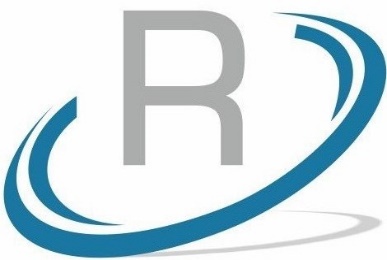 Обучение водителей дорожно-строительной техники, и на право управления самоходными машинами.1.1Водитель мототранспортных средств, (квадроцикл, снегоход, мотовездеход) (категории АI) (11451)12160001.2Водитель внедорожного автотранспортного средства (категория АII) (11451)9080001.3Тракторист – машинист категории В44950001.4Тракторист - машинист категории В,С (19203)44980001.5Тракторист - машинист категории С (19203)44960001.6Тракторист - машинист категории D (19203)449100001.7Тракторист – машинист категории Е (19203)427100001.8Тракторист – машинист категории F (19203)470120001.9Водитель погрузчика 4 разряда категории В,С (вилочные погрузчики, штабелер, ричтрак и т.д., мощность свыше 4 кВт.) (11453)24060002.0Водитель погрузчика 4-7 разряда категории В,С (фронтальные тракторные погрузчики с мощностью от 4 кВт до 110,3 кВт.) (11453)26255002.1Машинист экскаватора 4 – 8 разряд (к категориям В,С,Д,Е) (14390)26255002.2Машинист бульдозера (13583)28255002.3Машинист катка самоходного и полуприцепного на пневматических шинах 4 – 6 разряд (13753)24655002.4Машинист катка самоходного с гладкими вальцами 4 – 6 разряд (13755)24655002.5Машинист автогрейдера 4 – 6 разряд (13509)31855002.6Машинист укладчика асфальтобетона 6 – 8 разряд (14288)36455002.7Машинист лесозаготовительной машины 7-8 разряд4805500